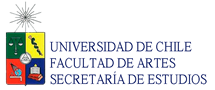 SOLICITUD DE CERTIFICADOFECHA DE SOLICITUD: 	/ 	/  	INDIQUE CON UNA X EL TIPO DE CERTIFICADO QUE DESEA SOLICITARFines particulares ($6.000.- de impuesto) Nota Examen de Licenciatura y Titulo ($6.000.- de impuesto)Egreso ($6.000.- de impuesto)Horas Presenciales (Indica horas y semestre de Carrera, $6.000.- de impuesto) Concentración de Notas ($6.000.- de Impuestos) Certificado de posición (Ranking de Grado de Licenciado, $6.000.- de impuesto) Certificado de situación académica ($6.000.- de impuestos)	 * Los certificados de alumno regular para asignación familiar y pase escolar están exentos de impuestos y puede generarlos a través de Ucampus.(Online)Nombre CompletoRutCarreraAño IngresoMatriculaCorreo ElectrónicoFonoObservaciones: